О внесении изменений в постановление администрации Алатырского района от 02.03.2021 № 80 «Об утверждении эвакоприемной комиссии Алатырского района»В связи с кадровыми изменениями, администрация Алатырского района постановляет:1. Внести в постановление администрации Алатырского района от 02.03.2021 № 80 «Об утверждении эвакоприемной комиссии Алатырского района»  следующие изменения: 	1.1. Приложение № 1 к постановлению изложить в новой редакции согласно приложению к настоящему постановлению.2. Контроль за исполнением настоящего постановления оставляю за собой.3. Настоящее постановление вступает в силу после его официального опубликования. И.о. главы администрации                                                                             О.Г. ПрошенковаПриложение к постановлению администрации Алатырского районаот ____.06.2021 № ___«Приложение № 1к постановлению администрацииАлатырского районаот 02.03.2021  № 80Состав эвакоприемной комиссии Алатырского района Председатель комиссии:Фирсова Т.М. – заместитель главы – начальник организационного отдела.Заместители председателя:Катаев А.С. – начальник управления образования;Боголюбов Ю.Н. – главный врач БУ ЧР «ЦРБ Алатырского района» Министерства здравоохранения Чувашской Республики (по согласованию).Секретарь комиссии:Букин А.Н.  – заведующий сектором специальных программ.Члены комиссии:Сазанов А.В. – заместитель главы – начальник отдела по строительству и жилищно – коммунальному хозяйству;Никитина А.Ю. – начальник отдела культуры, по делам национальностей, спорта и информационного обеспечения; Денисова Л.В. – главный специалист – эксперт отдела сельского хозяйства и экологии; Фомин А.В. – начальник МО МВД РФ «Алатырский» (по согласованию);Ляпина И.В. – и.о. директора МУП «ЖКХ Алатырского района» (по согласованию);Храмов П.В. – начальник БУ ЧР «Алатырская районная станция по борьбе с болезнями животных» Госветслужбы Чувашской Республики (по согласованию);Игошин С.В. – военный комиссар г. Алатырь и Алатырского района Чувашской Республики (по согласованию);Захаров Е.Б. - начальник отдела надзорной деятельности и профилактической работы по г. Алатырь и Алатырскому району УНД  и ПР  ГУ МЧС России по Чувашской Республике – Чувашии (по согласованию);Кедяров С.Н. – начальник 17 ПСЧ 9 ПСО ФПС ГПС ГУ МЧС России по Чувашской Республике (по согласованию);Гудов О.В. – директор ООО "Алатырский коопторг" (по согласованию).________________________________».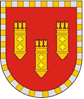 Администрация Алатырского районаЧувашской РеспубликиПОСТАНОВЛЕНИЕ17.06.2021 № 197г. АлатырьУлатӑр район администрацийӗ Чӑваш РеспубликинЙЫШĂНУ17.06.2021 № 197Улатӑр г.